Early Childhood AideZion Lutheran School has openings for aides in our early childhood classrooms for the next school year.  This is for morning classes and will begin in August, 2017.  If you, or anyone you know is interested, please pick up an application at the office or speak with Mr. Splittgerber. 234-3410 or anthony.splittgerber@zionkearney.orgSchool NewsOn March 23-24 the school will be closed for spring break.Gathering of the Talents will be April 1st in Seward.The school students have begun selling plants, if you are needing some please find a school student or stop by the office to place your order.LentStewardship Note Exodus 17:3 — But the people thirsted there for water, and the people grumbled against Moses and said, "Why did you bring us up out of Egypt, to kill us and our children and our livestock with thirst?" Even the Israelites who saw miracles with their own eyes fall into unbelief and fear. From this distance we can see how foolish their worry is. How foolish will our worries appear from the distance of eternity? The Lord cared for them, and He will care for us.Announcements – March 19, 2017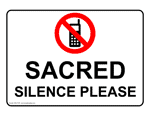 Please remember...to silence your cell phone upon entering the sanctuary.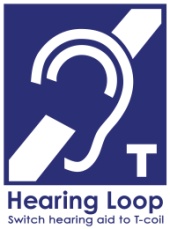 Zion’s sanctuary is equipped with a HEARING LOOP.  Please switch hearing aids to T-coil mode.  We have 2 headsets and receivers that persons without hearing aids can use. Ask an usher for assistance. 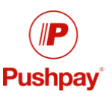 Forgot your offering?  Don’t have your checkbook or cash? Today or any day you can give in a new way!  Visit our website at zionkearney.com and click on the “giving” tab.  Or, text “zionkearney” (one word) to 77977.  You’ll receive a text back with instructions to start giving.Lenten Service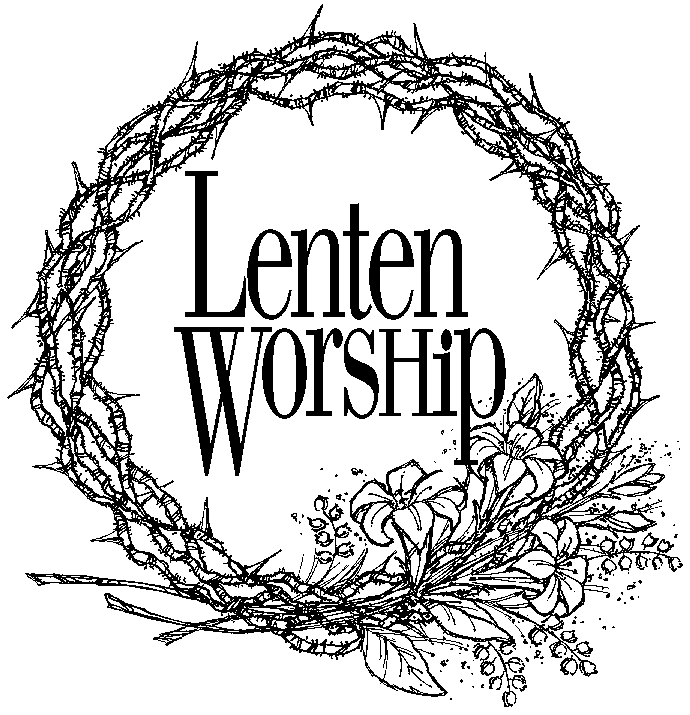 Please plan to join us Wednesday, March 22nd at 7:00 for our Lenten Service. Preceding the service, the Board of Education will serve a meal in the Fellowship Hall from 5:30-6:30. On the menu is tacos.  There will be a freewill offering.Norman AbelsThe families of Norman Abels invite you to an open house on Saturday March, 25th at the Ramada Inn from 2:00-4:00 p.m. to celebrate his 95th birthday.  They request no gifts please.Senior CitizensOur Senior Citizens will meet for their monthly pot luck dinner tomorrow, March 20, at noon.  All are welcome to join us.Thank YouThank you to the hand bell choir for assisting in worship today.Thank YouThank you to all who attended the ZYG Lenten meal this past Wednesday.  Your generous donations are greatly appreciated.Thank YouThe Zion School Foundation thanks all who braved the March snow last Saturday to attend their annual pancake feed.Early Childhood AideZion Lutheran School has openings for aides in our early childhood classrooms for the next school year.  This is for morning classes and will begin in August, 2017.  If you, or anyone you know is interested, please pick up an application at the office or speak with Mr. Splittgerber. 234-3410 or anthony.splittgerber@zionkearney.orgSchool NewsOn March 23-24 the school will be closed for spring break.Gathering of the Talents will be April 1st in Seward.The school students have begun selling plants, if you are needing some please find a school student or stop by the office to place your order.LentStewardship Note Exodus 17:3 — But the people thirsted there for water, and the people grumbled against Moses and said, "Why did you bring us up out of Egypt, to kill us and our children and our livestock with thirst?" Even the Israelites who saw miracles with their own eyes fall into unbelief and fear. From this distance we can see how foolish their worry is. How foolish will our worries appear from the distance of eternity? The Lord cared for them, and He will care for us.Announcements – March 19, 2017Please remember...to silence your cell phone upon entering the sanctuary.Zion’s sanctuary is equipped with a HEARING LOOP.  Please switch hearing aids to T-coil mode.  We have 2 headsets and receivers that persons without hearing aids can use. Ask an usher for assistance. Forgot your offering?  Don’t have your checkbook or cash? Today or any day you can give in a new way!  Visit our website at zionkearney.com and click on the “giving” tab.  Or, text “zionkearney” (one word) to 77977.  You’ll receive a text back with instructions to start giving.Lenten ServicePlease plan to join us Wednesday, March 22nd at 7:00 for our Lenten Service. Preceding the service, the Board of Education will serve a meal in the Fellowship Hall from 5:30-6:30. On the menu is tacos.  There will be a freewill offering.Norman AbelsThe families of Norman Abels invite you to an open house on Saturday March, 25th at the Ramada Inn from 2:00-4:00 p.m. to celebrate his 95th birthday.  They request no gifts please.Senior CitizensOur Senior Citizens will meet for their monthly pot luck dinner tomorrow, March 20, at noon.  All are welcome to join us.Thank YouThank you to the hand bell choir for assisting in worship today.Thank YouThank you to all who attended the ZYG Lenten meal this past Wednesday.  Your generous donations are greatly appreciated.Thank YouThe Zion School Foundation thanks all who braved the March snow last Saturday to attend their annual pancake feed.Additional Opportunities to Worship during LentAdditional Opportunities to Worship during LentAdditional Opportunities to Worship during LentDATEService TimeLENTEN MEALS  AT 5:30 -SERVED BYMarch 227:00pmBoard of EdMarch 297:00pm7th & 8th GradeApril 57:00pmChurch CouncilApril 99:00amPalm Sunday Meal @ 11:30April 13- Maundy Thursday7:00pmApril 14-Good Friday Service2:00pmFellowship Hour FollowingApril 14-Tenebrae Service7:00pmApril 16Easter Sunrise Service7:00amEaster Breakfast served8:00-8:45April 16Easter Festival Service9:00amAdditional Opportunities to Worship during LentAdditional Opportunities to Worship during LentAdditional Opportunities to Worship during LentDATEService TimeLENTEN MEALS  AT 5:30 -SERVED BYMarch 227:00pmBoard of EdMarch 297:00pm7th & 8th GradeApril 57:00pmChurch CouncilApril 99:00amPalm Sunday Meal @ 11:30April 13- Maundy Thursday7:00pmApril 14-Good Friday Service2:00pmFellowship Hour FollowingApril 14-Tenebrae Service7:00pmApril 16Easter Sunrise Service7:00amEaster Breakfast served8:00-8:45April 16Easter Festival Service9:00am